CURRICULUM VITAE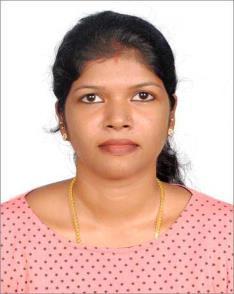 VINNY E-mail: vinny.377918@2freemail.com Contact No: C/o 971501685421CAREER OBJECTIVE:To be a part of an esteemed organization and build a career where i can update and strengthen my knowledge and skills so as to contribute for the development of that organization and society.ACADEMIC QUALIFICATIONS:Programming Skill: Basics of CApplication Software: Auto CAD, Revit, LUX, RELUX, MATLAB, LATEXSoftware packages: MS OfficeWORK EXPERIENCE:Kerala State Electricity Board(KSEB)-110kV Substation, Pudukad, Kerala, India Designation: Substation Operator (Electrical Engineer)Duration: September 2013 to July 2015Operation and Maintenance of power transformers, Circuit breakers (SF6, Vacuum), CTs, PTs, Battery, Battery Chargers etc.Operation and maintenance of Control Panels, LAs, Isolators, and Relay Protection scheme.Maintaining various records such as monthly operating reviews, daily log sheets, different registers etc.Issuing permit work on Power Transformers and EHT feeders to concerned authorities.Supervising all ongoing works at yard and line.Taiba Engineering Consultants, Palarivattam, Kochi, Kerala, India Department: Electrical MEPDesignation: Junior Electrical EngineerDuration: May 2016 to October 2017Designing and drafting of light and power circuits. Load calculation based on the circuits followed by load scheduling and phase distribution.Selection of transformers, generator, inverter, bus bar, circuit breaker according to standards and requirements. CCTV and communication system inclusion as per requirement.Carried out cable and conduit sizing, solar panel design, open and common area calculations, fault level calculation and earthing design calculation.Preparation of SLD for electrical system based on the design followed by BOQ preparation. Carried out electrical designing for the below mentioned projects:-Ayurvedic HospitalClient:  Dr. Vipinchandran Nair, Changethu Ayurveda Hospital,PandalamArchitect: Leena D Mohan, Palarivattam, KochiMulti Cuisine Restaurant with party area Client: Mr. B Balagopal, KochiArchitect: Elias Architecture Studio, Palarivattam, KochiG+3 storeyed ApartmentClient: Mr. B Balagopal, KochiArchitect: Elias Architecture Studio, Palarivattam, KochiPROJECTS:BOOST CONVERTER WITH IMPROVED VOLTAGE CONVERSION RATIO USING BOOTSTRAP CAPACITORS AND BOOST INDUCTORSDesigned for improving voltage conversion ratioConverter Controlled by PID controllerINTERLEAVED BUCK CONVERTER WITH SYNCHRONOUS RECTIFICATIONDesigned for improving voltage conversion ratioMain aim to reduce power lossINDUSTRIAL TRAINING:Kerala State Electronics Development Corporation LTD. (KELTRON), Kerala Kerala State Electricity Board (KSEB), KeralaCERTIFICATIONS AND ACHIEVEMENTS:Published paper on “Boost Converter with Improved Voltage Conversion Ratio Using Bootstrap Capacitors and Boost Inductors”, IJES, Volume 5, Issue 8, PP 37-47, 2016.Published paper on “Comparative Study of Interleaved Buck Converters”, IJRREEE, Vol. 4, Issue2, pp: (61-68), Month: April - June 2017.Published paper on “Interleaved Buck Converter with Synchronous Rectification”, IJEAST, Vol.2, ISSN No. 2455-2143, Pages 160-166, March - April 2017.Attended Lego Ingenium 2011, the energy conservation based event organized by EMF in association with KSEBEA (Kerala State Electricity Board Engineer’s Association).Attend Technopreneur 2012, National Level Socio-Managerial Symposium of Govt. Model Engineering College, Cochin.PERSONAL INFORMATION:I, Vinny, hereby declare that all details furnished above are satisfactorily true to the best of my knowledge.VINNY DEGREEYEARYEARINSTITUTIONM.Tech20172017Mar Athanasius College ofM.Tech20172017Engineering, KothamangalamEngineering, KothamangalamB.Tech20132013Govt. Model EngineeringB.Tech20132013College, CochinCollege, CochinIT / TECHNICAL SKILLS:IT / TECHNICAL SKILLS:IT / TECHNICAL SKILLS:IT / TECHNICAL SKILLS:Date of birth: 15/04/1992Gender: FemaleMarital status: MarriedNationality: IndianLanguages known: Malayalam, English, TamilPASSPORT DETAILS:Date of expiry: 11/09/2027Place of issue: CochinVisa status: Residence Visa till 13/01/2020